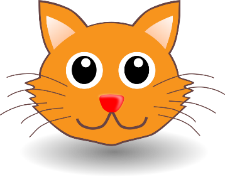 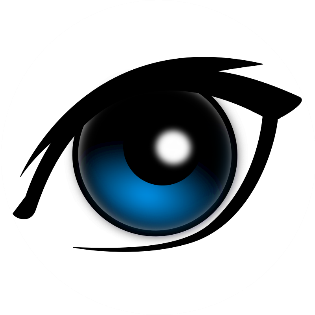 Seeing lots of detailKids being unique Kids discovering                 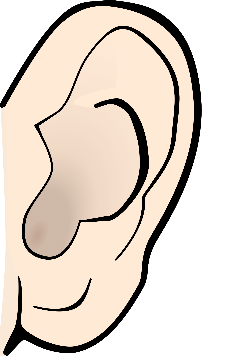 Hearing “I’ll try that!”Kids asking questions to get informationKids making connections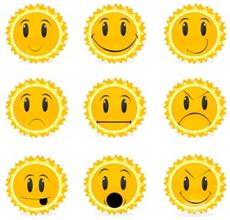 Feeling happy because you are trying new thingsNot feeling scared to take a riskFeeling proud and confident